О внесении измененийв решение Совета сельскогопоселения «Кажым» от 11.11.2005 года № I-2/18«О назначении публичных слушаний по проекту Устава МО СП «Кажым»В соответствии с Федеральным  законом от 06.10.2003 г. № 131-ФЗ «Об общих принципах организации местного самоуправления в Российской Федерации» Совет сельского поселения «КАЖЫМ» РЕШИЛ:	1. Решение Совета сельского поселения «Кажым»  от 11.11.2005 года	№ I-2/18 «О назначении публичных слушаний по проекту Устава МО СП  «Кажым» дополнить новым 	пунктом 4  следующего содержания:«4. Утвердить Положение о порядке организации и поведения публичных слушаний согласно приложению к данному решению»2. Настоящее решение вступает в силу со дня его принятия и распространяется на правоотношения, возникшие с 15.11.2005 года.Глава сельского поселения «Кажым»		И.А. Безносикова«Кажым» сиктовмöдчöминса Сöвет«Кажым» сиктовмöдчöминса Сöвет«Кажым» сиктовмöдчöминса Сöвет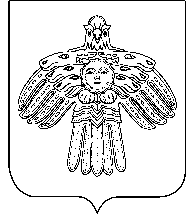 Совет сельского поселения «Кажым»Совет сельского поселения «Кажым»КЫВКÖРТÖДРЕШЕНИЕот28 июня2013 г.№ № III-8/41	(Республика Коми , п. Кажым)	(Республика Коми , п. Кажым)	(Республика Коми , п. Кажым)